Integrating the Healthcare Enterprise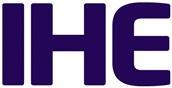 IHE EndoscopyTechnical Framework SupplementEndoscopy Image Archiving(EIA)Rev. 1.  Date:		Author:	IHE Endoscopy Technical CommitteeEmail:		endoscopy@ihe.netPlease verify you have the most recent version of this document. See here for Trial Implementation and Final Text versions and here for Public Comment versions.ForewordThis is a supplement to the forthcoming IHE Endoscopy Technical Framework. Each supplement undergoes a process of public comment and trial implementation before being incorporated into the volumes of the Technical Frameworks.This supplement describes changes to the existing technical framework documents. “Boxed” instructions like the sample below indicate to the Volume Editor how to integrate the relevant section(s) into the relevant Technical Framework volume.Amend Section X.X by the following:Where the amendment adds text, make the added text bold underline. Where the amendment removes text, make the removed text bold strikethrough. When entire new sections are added, introduce with editor’s instructions to “add new text” or similar, which for readability are not bolded or underlined.General information about IHE can be found at: www.ihe.net.Information about the IHE Endoscopy domain can be found at: http://www.ihe.net/IHE_Domains.Information about the organization of IHE Technical Frameworks and Supplements and the process used to create them can be found at: http://www.ihe.net/IHE_Process and http://www.ihe.net/Profiles.The current version of the IHE Endoscopy Technical Framework can be found at: http://www.ihe.net/Technical_Frameworks.CONTENTSIntroduction to this Supplementdefines specific implementations of established standards to achieve integration goals for endoscopy. Such integration promotes appropriate sharing of medical information to support optimal patient care.The IHE Endoscopy Integration Profiles rely heavily on, and reference, the transactions defined in those other IHE Technical Framework documents.Open Issues and QuestionsNoneClosed IssuesNoneGeneral IntroductionUpdate the following Appendices to the General Introduction as indicated below. Note that these are not appendices to Volume 1.Appendix A - Actor Summary DefinitionsAdd the following actors to the IHE Technical Frameworks General Introduction list of actors:NoneAppendix B - Transaction Summary DefinitionsAdd the following transactions to the IHE Technical Frameworks General Introduction list of Transactions:GlossaryAdd the following glossary terms to the IHE Technical Frameworks General Introduction Glossary:None　Volume 1 – ProfilesCopyright LicensesAdd the following to the IHE Technical Frameworks General Introduction Copyright section:Not applicableDomain-specific additionsNot applicableAdd to Section …X Endoscopy Image Archiving (EIA) ProfileThe Endoscopy Image Archiving (EIA) defines a workflow focusing on the image information communication which is acquired during the endoscopy procedure.The Acquisition Modality acquires the endoscopy orders from the Order Filler. And then the Acquisition Modality sends the images and videos acquired during the endoscopy procedure to the Image Archive. The transactions of Modality Procedure Step in Progress/Completed and Storage commitment are defined as options.The Acquisition Modality notifies the performed procedure information of the Performed Procedure Step Manager which is included in the Image Manager or the Performed Procedure Reporter.X.1 EIA Actors, Transactions, and Content ModulesThis section defines the actors, transactions, and/or content modules in this profile. General definitions of actors are given in the Technical Frameworks General Introduction Appendix A at .Figure X.1-1 shows the actors directly involved in the EIA Profile and the relevant transactions between them. If needed for context, other actors that may be indirectly involved due to their participation in other related profiles are shown in dotted lines. Actors which have a mandatory grouping are shown in conjoined boxes.Figure X.1-1: EIA Actor DiagramTable X.1-1 lists the transactions for each actor directly involved in the EIA Profile. To claim compliance with this profile, an actor shall support all required transactions (labeled “R”) and may support the optional transactions (labeled “O”). Table X.1-1: EIA Profile - Actors and TransactionsX.1.1 Actor Descriptions and Actor Profile RequirementsMost requirements are documented in Transactions (Volume 2) and Content Modules (Volume 3). This section documents any additional requirements on profile’s actors.X.1.1.1 Order FillerIn each of the transactions assigned in Table X.1-1, the Order Filler shall implement the HL7® v2.5.1 Message Semantics when such semantics are defined.Note: 	The HL7 v2.5.1 message semantics maintain semantic equivalency with the HL7 v2.3.1 message semantics and the field correspondences are summarized in RAD TF-2 Appendix E.X.1.1.2 Image Manager/Image ArchiveIn each of the transactions assigned in Table X.1-1, the Image Manager/Image Archive shall implement the HL7 v2.5.1 Message Semantics when such semantics are defined.Note: 	The HL7 v2.5.1 message semantics maintain semantic equivalency with the HL7 v2.3.1 message semantics and the field correspondences are summarized in RAD TF-2 Appendix E.X.1.1.3 Performed Procedure Step ManagerThe Performed Procedure Step Manager (which is grouped with both Order Fillers and Image Manager/Image Archives) shall be capable of being disabled via configuration. This avoids having two active PPS Managers creating confusion or forwarding loops.X.2 EIA Actor OptionsOptions that may be selected for each actor in this profile, if any, are listed in the Table X.2-1. Dependencies between options when applicable are specified in notes.Table X.2-1: EIA - Actors and OptionsX.3 EIA Required Actor Groupings An actor from this profile (Column 1) shall implement all of the required transactions and/or content modules in this profile in addition to all of the transactions required for the grouped actor (Column 2). Section X.5 describes some optional groupings that may be of interest for security considerations and Section X.6 describes some optional groupings in other related profiles.Table X.3-1: EIA - Required Actor GroupingsX.4 EIA OverviewThe primary features of the Endoscopy Image Archiving Profile are:Bridging HL7 orders into DICOM® worklistsAcquisition of DICOM data with proper structure and identifiersX.4.1 ConceptsThe Endoscopy Image Archiving is essentially based on a part of SWF designed for Radiology.It has been defined to handle the specific circumstances in endoscopy field in the following pointsTo treat the video framesHow to treat the acquired images after changing an endoscope during a procedureNot to treat the concept “discontinued” after starting a procedureX.4.2 Use CasesFirst of all, the most typical and the simplest use cases are defined. In the endoscopy procedure, there are some use cases modalitused in one procedure. For example: Endoscope Video Processor and Endoscopic Ultrasound Processor are used in EUS (Endoscopic ultrasonography)Endoscope Video Processor and X Ray equipment are used in ERCP (Endoscopic retrograde cholangiopancreatography)However, most medical devices like PACS already installed in the hospital habeen developed based on the assumption that just one modality is used in one procedure until multi-modality device like PET-CT.ompatibility with medical devices already installed in the hospital, sohandlthe multi-modality procedure is future challenge.X.4.2.1 Use Case #1: Basic Endoscopy ProcedureX.4.2.1.1 Basic Endoscopy Procedure Use Case DescriptionThe most typical use case involves endoscopy procedure being ordered, scheduled and performed for a registered patient.The endoscopy order is scheduled and then the endoscopy procedure is performed, with imaging data being produced and status messages communicated to interested systems.This case covers both inpatient and outpatient procedures. The patient may be new or known to the current healthcare facility. X.4.2.1.2 Basic Endoscopy Procedure Process FlowFigure X.4.2.1.2-1: Basic Process Flow in EIA ProfilePre-conditions:Transaction ENDO-8 and ENDO-9 should be implemented in pairsMain Flow:Section not applicablePost-conditions:Section not applicableX.4.2.2 Use Case #2: Simple Endoscopy ProcedureX.4.2.2.1 Simple Endoscopy Procedure Use Case DescriptionThe simplest use case consists of only required transactions.The endoscopy order is scheduled and then the endoscopy procedure is performed, with imaging data being produced and stored.X.4.2.2.2 Simple Endoscopy Procedure Process FlowFigure X.4.2.2.2-1: Simple Process Flow in EIA ProfilePre-conditions:Section not applicableMain Flow:Section not applicablePost-conditions:Section not applicableX.5 EIA Security ConsiderationsRefer to RAD TF-1: Appendix F Security Environment Considerations.X.6 EIA Cross Profile ConsiderationsEWF- Endoscopy Ordering WorkflowOrder Filler in Endoscopy Ordering Workflow have to be grouped with an Order Filler in order to manage ordering information.PAM – Patient Administration ManagementPatient Demographics Consumer and Patient Encounter Consumer in Patient Administration Management could be grouped with an Order Filler in order to manage patient information.PDQ – Patient Demographics QueryPatient Demographics Consumer and Patient Encounter Consumer in Patient Demographics Query could be grouped with an Order Filler in order to manage patient information.CT – Constant TimeTime Client in Constant Time could be grouped with an Order Filler,  Performed Procedure Reporter, AcquisitionModality, Image Manager, Image Archive and Performed Procedure Step Manager in order to synchronize the entire system.Appendices NoneVolume 2 – TransactionsModify Section 3.5 as shown below:3.5 Endoscopy Order [ENDO-5]This transaction corresponds to Transaction ENDO-5 of the IHE Technical Framework. Transaction ENDO-5 is used by the actors: Order filler, and Performed Procedure Reporter, and Image Manager.Modify Section 3.5.1 as shown below:3.5.1 ScopeThis transaction is the endoscopy order filling message from the Order Filler to the Performed Procedure Reporter and Image Manager.Modify Section 3.5.2 as shown below:3.5.2 Actor RolesFigure 3.5.2-1: Use Case DiagramTable 3.5.2-1: Actor RolesModify Section 3.5.4 as shown below:3.5.4 Interaction DiagramFigure 3.5.4-1: OMI Interaction DiagramAdd Section 3.7 3.7 Query Modality Worklist [ENDO-7]This section corresponds to Transaction ENDO-7 of the IHE Technical Framework. Transaction ENDO-7 is used by the Order Filler and Acquisition Modalities.It is essentially based on similar transaction RAD-5 designed for Radiology. The Radiology T requires that the Acquisition Modality support at least one of the Worklist Query choices (i.e., patient and/or Broad). Endoscopy requires that the Acquisition Modality supports the patient based query as mandatory and the broad query as optional. 3.7.1 ScopeThis transaction takes place at the Acquisition Modality at the point of acquisition. When a patient arrives for the scheduled procedure, the endoscopist performing the procedure must examine key information elements as they relate to the procedure, the correctness of the procedure that has been ordered, and comments that may have been entered by the referring physician. The endoscopist at the Acquisition Modality uses the DICOM Modality Worklist to query the Order Filler for Scheduled Procedure Steps. The list is downloaded to the Acquisition Modality. In the "Modality Images Stored" transaction, part of this information will be included in the header of the generated images (ee Appendix A). Without the "Query Modality Worklist" transaction, or when no information is available, the endoscopist has to manually enter the information in the header of the generated images.3.7.2 Actor RolesFigure 3.7.2-1: Use Case DiagramTable 3.7.2-1: Actor RolesTransaction text specifies behavior for each role. The behavior of specific actors may also be specified when it goes beyond that of the general role.3.7.3 Referenced StandardsDICOM 2015 PS 3.4: Modality Worklist SOP Class3.7.4 Interaction Diagram3.7.4.1 Query Scheduled MWL MessageThis is the Worklist query message sent to the Order Filler.3.7.4.1.1 Trigger EventsThe patient arrives at the modality for a procedure.3.7.4.1.2 Message SemanticsThe Acquisition Modality uses the C-FIND Request of the DICOM Modality Worklist SOP Class to query for the worklist from the Order Filler. The Acquisition Modality performs the SCU role and the Order Filler the SCP role.Acquisition Modalities shall support individually each one of the required query keys listed in Table 3.7.4.1.2.2-1: Return and matching keys for modality worklist.The Patient Based Query (mandatory): Query for a worklist specific for a particular patient. The SCU shall support the matching key attributes listed in Table 3.7.4.1.2-1. Supporting the combinations of these matching key attributes would be preferable.Table 3.7.4.1.2-1: MWL Keys for Query by PatientThe Broad Query (optional): Query for a broad worklist. The SCU shall support the matching key attributes listed in Table 3.7.4.1.2-2. Supporting the combinations of these matching key attributes would be preferable.Table 3.7.4.1.2-2: MWL Keys for the Broad Worklist Queries3.7.4.1.2.1 Examples for the Use of Matching Key AttributesUsing the Scheduled Procedure Step Start Date: query for all the procedures in my department that are scheduled for the start date specified.Using the Modality key: query for all the procedures that are scheduled on this type of modality (e.g., all ES exams).Using AE Title key: query for all the procedures that are scheduled on the modality with the specified AE Title.Using the Patient ID key: query for all the procedures that are scheduled for a patient.Using the Scheduled Procedure Step Start Date and Modality keys: query for all the ES procedures that are scheduled for today.Using the Patient ID and Scheduled Procedure Step Description keys: query for specified procedures that are scheduled for a patient (e.g., upper endoscopy exams for a patient).Note 1:	DICOM defines that dates and times are matched by their meaning, not as literal strings. If an application is concerned about how a single value matching of dates and times is performed by another application, it may consider using range matching instead (e.g., "<today>-<today>"), which is always performed by meaning.Note 2:	Applications are recommended to append a wildcard "*", if one was not previously entered by the user, at the end of each component of the structured Patient Name.3.7.4.1.2.2 Matching Keys and Return KeysThe Modality is required to query for specific attributes (return keys) that will be inserted into the image objects. The requirements for the attributes in the stored images are defined in Section 3.10 and Appendix A. There are additional attributes that may be queried for use on the Acquisition Modality (e.g., displayed for the user) but might not be inserted into the composite image object.Table 3.7.4.1.2.2-1 summarizes the matching key requirements and lists the optional and required attributes that may be requested by the SCU and shall be returned by the SCP in order to make these available to the user at the Acquisition Modality. Requirements indicated with R+ or R+* highlight the requirements added by the IHE Technical Framework. See RAD TF-2:2.2 for more information. All display requirements are an addition to the DICOM Standard requirements for the Modality Worklist SOP Class.Table 3.7.4.1.2.2-1:  Return and Matching Keys For Modality WorklistNote 1: The matching performed by the SCP for the Accession Number attributes shall be single value (SV) matching.(IHE-1): SCU implementations may choose to obtain the values contained in attributes that are part of the Scheduled Procedure Step sequence in either one of three ways. The first one is to request a universal match on the sequence attribute (zero length attribute). The second one is a universal sequence match (zero length item) for all attributes of the Scheduled Procedure Step sequence. The third one is to request a universal attribute match for selected attributes contained in the Scheduled Procedure Step sequence.(IHE-2): SCP implementations shall support, per the DICOM Standard, three ways to let the Query SCU obtain the values contained in attributes that are part of the Scheduled Procedure Step sequence. The first one is to support a universal match on the sequence attribute (zero length attribute), and all managed attributes will be returned. The second one is to support a universal sequence match (zero length item) for all attributes of the Scheduled Procedure Step sequence, and all managed attributes will be returned. The third one is to support a universal attribute match for selected attributes contained in the Scheduled Procedure Step sequence, and the managed attributes that were selected will be returned.(IHE-3): A value (Non empty field) shall be returned in the Accession Number attribute if the field was requested by the MWL SCU.3.7.4.1.3 Expected ActionsThe Order Filler performs the query and sends the DICOM Modality Worklist to the Acquisition Modality.3.7.4.2 Receive Schedule MWL MessageThis is the message that the Order Filler sends to the modality as a reply containing DICOM Modality Worklist information.3.7.4.2.1 Trigger EventsThe Order Filler had received a query for a MWL.3.7.4.2.2 Message SemanticsC-FIND Response from the DICOM Modality Worklist SOP Class will be used for this message. Some of the attributes queried through the MWL SOP class originate with the Order Placer, while other attributes are managed internally by the Order Filler.The Order Filler will determine the Requested Procedures needed to fulfill the Order, and decompose the Requested Procedures into one or more Scheduled Procedure Steps, assigning proper Scheduled Protocol Codes. The Order Filler shall support the definition of multiple Protocol Codes in a Scheduled Protocol Code Sequence contained in the Scheduled Procedure Steps for any Requested Procedure. Coded Values shall be used to specify exactly what actions are to be performed at the Acquisition Modality - the Order Filler shall be configurable to provide such codes.In addition to these Coded Values further instructions for the endoscopist may be specified. It is recommended to use the Scheduled Procedure Step Description in order to specify the procedures that are scheduled for a patient (e.g., upper endoscopy exams for a patient).The organization operating the Order Filler and the Modalities is responsible for synchronizing Procedure and Protocol Codes between all the systems that use such codes. IHE does not yet define a common mechanism for code synchronization or access.Regarding the origin and mappings of the attributes returned in a MWL query, refer to RAD TF-2 Appendix BHL7 Order Mapping to DICOM MWL.The details of the C-FIND Response from the DICOM MWL SOP Class are depicted in Table 3.7.4.1.2.2-1 and A. At the time images are being created/generated, these attributes will be stored into the DICOM image instance headers. The Acquisition Modality may need additional information; however this is beyond the scope of this document. Refer to RAD TF-1 Appendix A for a discussion of Accession Number and Procedure ID.It is the responsibility of the Order Filler to ensure that the patient and procedure information is current in the Modality Worklist response. The Order Filler receives patient and procedure updates through Transactions ENDO-1 and RAD-12.3.7.4.2.3 Expected ActionsThe endoscopist checks for the existence of the Scheduled Procedure Steps, validates the displayed patient and procedure information, and checks the given information.3.7.5 Security ConsiderationsSection not applicableAdd Section 3.8 3.8 Modality Procedure Step In Progress [ENDO-8]This section corresponds to Transaction ENDO-8 of the IHE Technical Framework. Transaction ENDO-8 is used by the Image Manager, Performed Procedure Step Manager, Performed Procedure Reporter and Acquisition Modality Actors.It is essentially based on similar transactions RAD-6 designed for Radiology. In the endoscopy procedure, the following relationship types between Scheduled Procedure Step (SPS) and Performed Procedure Step (PPS) should be considered.1 to 10 to 1There is a use case that an endoscope is exchanged during the procedure because of some reason like insertion trouble by lesion. In this case, the relationship type between Scheduled Procedure Step (SPS) and Performed Procedure Step (PPS) should be “1 to 1” finally.3.8.1 ScopeThis transaction includes a message from the Acquisition Modality to the Performed Procedure Step Manager, which in turn issues the message to the Image Manager and the Performed Procedure Reporter that the Performed Procedure Step is in progress. This may be an unscheduled procedure step. The receiving Performed Procedure Step Manager is grouped with the Image Manager or the Performed Procedure Reporter, and shall support forwarding messages to two other destinations besides the actor it is grouped with. It shall start issuing messages to the configured destinations immediately after it accepts the corresponding messages from the Acquisition Modality.To allow for proper integration, the following considerations must be taken into account:The Performed Procedure Step Manager must maintain proper PPS objects and then store them until corresponding N-CREATE and N-SET messages are transmitted to the Actor it is grouped with, and the two other actors. If transmission to a destination fails, the Performed Procedure Step Manager shall try to repeat transmission periodically until it succeeds. The Performed Procedure Step Manager must not use failure of one or more of these transmissions as a reason for rejecting the initial transmission from the Acquisition Modality;Because both the Image Manager and the Performed Procedure Reporter incorporate the Performed Procedure Step Manager function, an infinite redistribution of PPS messages is possible. The Image Manager and the Performed Procedure Reporter that provide the Performed Procedure Step Manager function shall be configurable to disable this function;Transfer of the information to the system that the receiving Performed Procedure Step Manager is integrated with is outside the scope of the IHE Technical Framework (i.e., internal to an implementation).3.8.2 Actor RolesFigure 3.8.2-1: Use Case DiagramTable 3.8.2-1: Actor RolesTransaction text specifies behavior for each Role. The behavior of specific actors may also be specified when it goes beyond that of the general Role.3.8.3 Referenced StandardsDICOM 2015 PS 3.4: Modality Performed Procedure Step SOP Class.3.8.4 Interaction Diagram3.8.4.1 Procedure Step In Progress MessageThis refers to the MPPS N-CREATE message sent from the Acquisition Modality to the Performed Procedure Step Manager/Image Manager/Performed Procedure Reporter.3.8.4.1.1 Trigger EventsEndoscopist at the Acquisition Modality starts the endoscopy procedure.3.8.4.1.2 Message SemanticsThe Acquisition Modality uses the Modality Performed Procedure Step SOP Class (N-CREATE Service) to inform the Performed Procedure Step Manager that a specific Procedure Step has been started and is in progress. In turn, the Performed Procedure Step Manager uses the N-CREATE service to forward the information to the Performed Procedure Reporter/Image Manager. The SOP Instance UID value of the Performed Procedure Step shall be conveyed in the Affected SOP Instance UID (0000,1000) during this interchange (see also corresponding notes in RAD TF-2: A.1). The following aspects shall be taken into account during implementation of this step:3.8.4.1.2.1 Patient/Procedure/Scheduled Procedure Step InformationThe Acquisition Modality shall ensure that the Patient/Procedure/Scheduled Procedure Step information it has is valid and current.3.8.4.1.2.2 Required AttributesAppendix A lists a number of attributes that have to be properly handled by the Acquisition Modality to ensure consistency between the Performed Procedure Step object attributes, Scheduled Step information in the Modality Worklist, and the information included in the generated SOP instances.3.8.4.1.2.3 Relationship between Scheduled and Performed Procedure StepsThe relationship between Scheduled and Performed Procedure Step information is shown in the following 2 cases. Refer to Appendix A for details of forming attributes (Study Instance UID, Procedure ID, Accession Number, etc.) in each of these cases.3.8.4.1.2.3.1 Simple CaseThis case indicates a 1-to-1 relationship between SPS and PPS. Information about the Scheduled Procedure Step and Requested Procedure shall be copied from the Scheduled Procedure Step object to the Performed Procedure Step Relationship Module (see ppendix A).3.8.4.1.2.3.2 Unscheduled CaseThis case indicates a 0-to-1 relationship between SPS and PPS. Information about the Scheduled Procedure Step and, possibly, Requested Procedure is not available to the Acquisition Modality due to different reasons (emergency procedure, Modality Worklist SCP not available, etc.). 3.8.4.1.3 Expected ActionsThe Performed Procedure Reporter and the Image Manager receive information from the Performed Procedure Step Manager and link it with the Requested Procedure and Scheduled Procedure Step. If the Requested Procedure ID is transmitted empty (Unscheduled Performed Procedure Step case), the Performed Procedure Reporter and the Image Manager shall create an exception that must be manually resolved to link the Performed Procedure Step to the appropriate procedure.3.8.5 Security ConsiderationsSection not applicableAdd Section 3.9 3.9 Modality Procedure Step Completed [ENDO-9]This section corresponds to Transaction ENDO-9 of the IHE Technical Framework. Transaction ENDO-9 is used by the Image Manager, Performed Procedure Step Manager, Performed Procedure Reporter and Acquisition Modality Actors.It is essentially based on similar transactions RAD-7 designed for Radiology. The main difference is that “Discontinued” at the modality is not used in endoscopy procedure. If the endoscope procedure has been started, it is regarded as the procedure has been done even if the Images/Videos are not captured during the procedure. 3.9.1 ScopeThis transaction includes a message from the Acquisition Modality to the Performed Procedure Step Manager, which in turn issues the message to the Image Manager and the Performed Procedure Reporter that the Performed Procedure Step has been completed. The Image Manager may need the information to co-locate images of the same study. The Modality Procedure Step Completed message does not necessarily mean that the set of images is complete or available for retrieval.3.9.2 Actor RolesFigure 3.9.2-1: Use Case DiagramTable 3.9.2-1: Actor RolesTransaction text specifies behavior for each Role. The behavior of specific actors may also be specified when it goes beyond that of the general Role.3.9.3 Referenced StandardsDICOM 2015 PS 3.4: Modality Performed Procedure Step SOP Class.3.9.4 Interaction DiagramNote: 	The diagram above shows the sequencing of messages for the Modality Performed Procedure Step SOP Class. Acquisition Modalities will also implement the Storage and Storage Commitment classes. The timing relationship between PPS messages and Storage and Storage Commitment messages is not specified. That is, PPS messages may occur before or after storage requests.3.9.4.1 Procedure Step Completed MessageThis refers to the MPPS N-SET message sent from the Acquisition Modality to the Performed Procedure Step Manager/Image Manager/Performed Procedure Reporter.3.9.4.1.1 Trigger EventsEndoscopist at the Acquisition Modality completes the endoscopy procedure.3.9.4.1.2 Message SemanticsThe Acquisition Modality uses the Modality Performed Procedure Step SOP Class (N-SET service) to inform the Performed Procedure Step Manager that a specific Performed Procedure Step has been completed.The N-SET has the MPPS status of "COMPLETED". The Performed Procedure Step Manager sends corresponding N-SETs to the Performed Procedure Step Manager/Image Manager/Performed Procedure Reporter.3.9.4.1.3 Expected ActionsThe Performed Procedure Step Manager/Image Manager/Performed Procedure Reporter receive information about the Performed Procedure Step being completed.3.9.5 Security ConsiderationsSection not applicable3.10 Modality Images/Videos Stored [ENDO-10]This section corresponds to Transaction ENDO-10 of the IHE Technical Framework. Transaction ENDO-10 is used by the Image Archive and Acquisition Modality Actors.It is essentially based on similar transactions RAD-8 designed for Radiology. However, there are some differences compared with the radiology scenario.The video frames are treated in endoscopy procedure routinely.The images acquired after changing the endoscope during the procedure in the same performed procedure step should be treated as same series images.3.10.1 ScopeIn the Modality Images/Videos Stored transaction, the Acquisition Modality sends the acquired images and videos to the Image Archive. The information provided from the Modality Worklist transaction (see Section 3.7) shall be included in the headers of the generated images and videos.3.10.2 Actor RolesFigure 3.10.2-1: Use Case DiagramTable 3.10.2-1: Actor RolesTransaction text specifies behavior for each Role. The behavior of specific actors may also be specified when it goes beyond that of the general Role.3.10.3 Referenced StandardsDICOM 2015 PS 3.4: Storage Service Class. 3.10.4 Interaction Diagram3.10.4.1 Images/Videos StoredThis is the Images/Videos store message sent to Image Archive.3.10.4.1.1 Trigger EventsThe Acquisition Modality can transfer images to the Image Archive sequentially within one or more DICOM associations, as the images become available or collectively.3.10.4.1.1.1 Study UIDs and Series UIDsStudy UID creation details and timing are clearly defined by the IHE. The Radiology Scheduled Workflow and Patient Reconciliation Profiles explain how the Study information and identifiers such as the Study Instance UID are generated by the Order Filler and made available to the modality through the Modality Worklist. Generation of these items by the modality or workstation are restricted in general and are only permitted in specifically outlined exception cases, when a PPS is unscheduled (ENDO TF-2: Appendix A, Table A.1-2).Series UID creation must be compatible with a number of DICOM rules.3.10.4.1.2 Message SemanticsThe Acquisition Modality uses the DICOM C-STORE message to transfer the images/videos. The Acquisition Modality is the DICOM Storage SCU and the Image Archive is the DICOM Storage SCP.The endoscopist validates the available information for the patient and the Scheduled Procedure Step/Requested Procedure. It is a requirement that certain information be recorded in the image/videos header. The details of the mapping to DICOM image/video instances are specified in appendix A. Effectively, his appendix strengthens the type definition of some DICOM attributes for the IHE Technical Framework.3.10.4.1.3 Expected ActionsThe Image Archive will store the received DICOM objects.The DICOM objects shall be stored such that they can be later retrieved (See RAD TF-2: 4.16 Retrieve Images) in a fashion meeting the requirements defined for a DICOM Level 2 Storage SCP (Refer to DICOM PS 3.4 B.4.1).3.10.4.1.3.1 Endoscopy Images/Videos Storage OptionAcquisition Modalities that support the Endoscopy Images/Videos Storage Option shall support at least one of the SOP classes defined by Table 3.10.4.1.3.1-1.Image Archives that support Endoscopy Images/Videos Storage Option shall support all of the SOP classes listed in Table 3.10.4.1.3.1-1.Table 3.10.4.1.3.1-1: Endoscopy Images/Videos Storage SOP ClassesTransfer Syntaxes are identified and grouped into three categories: uncompressed, lossy compressed, and lossy compressed for video Frames as per Table 3.10.4.1.3.1-2.Table 3.10.4.1.3.1-2: Endoscopy Images/Videos Transfer SyntaxesAt an endoscopy procedure, an endoscopist makes a diagnosis based on the real time image displayed on the observation monitor during the procedure. Acquired images/videos during the procedure are used for reference, not for diagnosis.Therefore, Images/videos of endoscope are often acquired by lossy compressed format in order to save the storage volume of Image Archive.Acquisition Modalities that support Single Frame or Multi Frame format of Endoscopy Images/Videos Storage SOP classes specified in Table 3.10.4.1.3.1-1 shall support both Uncompressed and lossy compressed transfer syntax in Table 3.10.4.1.3.1-2.Acquisition Modalities that support Video Frame format of Endoscopy Images/Videos Storage SOP classes specified in Table 3.10.4.1.3.1-1 shall support at least one lossy compressed for video frames transfer syntax in Table 3.10.4.1.3.1-2.Image Archives shall be able to negotiate, offer and accept any of the transfer syntaxes listed in Table 3.10.4.1.3.1-2. (It depends on the system configuration and/or user storage selection) Acquisition Modalities and Image Archives may support transfer syntaxes beyond what is specified in Table 3.10.4.1.3.1-2.3.10.5 Security ConsiderationsSection not applicableAppendices Appendix A – Attribute Consistency between Modality Worklist, Composite IODs, Modality Performed Procedure StepThis appendix is an integral part of the IHE Technical Framework. It reflects IHE’s adoption of DICOM-defined attribute consistency (Annex J, PS.3.17, since DICOM 2006; before: Annex M, PS3.4). It includes two sections:The first section contains the IHE clarifications, additions and a summary of DICOM, PS.3.17, Annex J that relate to image acquisition. IHE requires that Modality Actors support the Attribute mapping defined in this table as they implement MWL, various IOD Storage and PPS SOP Classes for Transactions ENDO-8 and ENDO-9. IHE restates or extends some of the DICOM requirements as well as select some of the choices offered or enforce some of the recommendations of DICOM. A few additional IHE recommendations are also specified.The second section defines additional IHE requirements for consistency of DICOM C-FIND Return Key Attributes.A.1 Image Acquisition Integration-critical AttributesThe tables below describe requirements, recommendations or explanations on integration-critical attributes for image/video acquisition cases. They define which integration-critical attributes need to be equal (copied or generated locally), in order to correctly relate scheduled and performed procedure steps for the PPS cases described in Section 3.8.4.1.2.3.General table structure:The 1st column denotes the DICOM attributes whose values shall be mapped between the DICOM objects (equal values in the same table row). The DICOM attribute tag is indicated for clarity.The 2nd to 4th columns define where attribute values come from: all defined attribute values of one table row are equal.These columns read left to right: MWL return values (2nd column), if existing, shall be used as the source for copies to Image/ Standalone or MPPS IODs.The MWL column is omitted if the described case does not include any MWL return values, or to simplify the table (as in the Append Case in Table A.1-3).Cell content conventions:“Source” in a table cell means that the DICOM object defined in the table column (e.g., MWL) and created by one actor shall be the source of this value for the DICOM attribute for another actor to fill in this value for their own objects (e.g., Image or MPPS).“Copy” in a table cell means that the value shall be copied from a corresponding source attribute of another DICOM object, as defined by the table column.“Copy from: <DICOM attribute>” means that, instead of using the DICOM attribute of the same row as the source, the source as specified in the referenced DICOM attribute shall be used.“Equal” in a table cell means that an actor already knows the value, e.g., from some previously performed action. Thus, the circumstances of value generation do not matter.“Equal (internally generated)” in a table cell means that an actor has internally generated a value that may be used in more than one DICOM object, without having obtained this value from another actor (i.e., no copy).“Equal (copied from MWL)” in a table cell means that the actor shall use a value that it already knows from an MWL query result obtained for the same SPS in the append case.“Source-1”, “Copy-1” or “Equal-1” etc., are corresponding mapping attribute values, if several sources appear in one table row.“See (IHE-X)” in a table cell denotes additional requirements, recommendations or explanations for the attribute value, as described in the table’s note “(IHE-X)”. Otherwise, brief text that fits into a table cell is presented in the cell.“n.a.” in a table cell means that such an attribute or value shall not exist. Either the attribute is not defined by the DICOM standard for this object, or the particular sequence attribute is a DICOM type 3 attribute, and DICOM requires at least one sequence item to be present.Actor Behavior:An attribute from the column “Modality Worklist” shall be requested by a MWL SCU (Acquisition Modality) as a return key in its C-FIND Requests. The Order Filler shall return attribute values in the Modality Worklist C-FIND response (for a complete description, see Table 3.7.4.1.2.2-1).The MWL return attribute values, if available as a source, shall be used by the Acquisition Modality in filling the attribute shown on the corresponding rows both for Composite Instances and MPPS Instances.If the MWL value is not existing (“n.a.”), then the Modality shall generate certain values internallyThe PPS Manager, Image Manager and Order Filler roles shall be capable of handling the attributes shown in the corresponding row of the column titled “MPPS IOD” as defined by the SCP Type and the additional notes.An empty Referenced Study Sequence (0008,1110) in a MPPS Instance indicates an unscheduled case (no Scheduled Procedure Step involved).Table A.1-1: Simple Case - required mapping of corresponding attributesIn the simple normal case, a Procedure Step is performed exactly as scheduled.(IHE-A.1.1) A Zero Length Accession Number (ne of the options proposed by DICOM PS 3.17 Annex J) shall be created when no reliable value for this attribute is available. Reliable values are those that can be conveyed by means other than manual data entry such as a value received from the Order Filler via a Modality Worklist including an Accession Number or received through a bar code reader.(IHE-A.1.2) In MPPS, SOP Class UID is sent in the Affected SOP Class UID (0000,0002) for the PPS N-Create message and in Requested SOP Class UID (0000,0003) for the PPS N-Set message. SOP Class UID (0008,0016) shall not be used.(IHE-A.1.3) In MPPS, SOP Instance UID is sent in the Affected SOP Instance UID (0000,1000) of the PPS N-Create message and in Requested SOP Instance UID (0000,1001) for the PPS N-Set message. SOP Instance UID (0008,0018) shall not be used.Table A.1-2: Unscheduled Case - required mapping of corresponding attributes(IHE-A.2.1) In MPPS, SOP Class UID is sent in the Affected SOP Class UID (0000,0002) for the PPS N-Create message and in Requested SOP Class UID (0000,0003) for the PPS N-Set message. SOP Class UID (0008,0016) shall not be used.(IHE-A.2.2) In MPPS, SOP Instance UID is sent in the Affected SOP Instance UID (0000,1000) of the PPS N-Create message and in Requested SOP Instance UID (0000,1001) for the PPS N-Set message. SOP Instance UID (0008,0018) shall not be used.A.2 Context-critical AttributesThis section extends the above table with additional IHE Requirements based on a number of context-critical attributes (Type 2 in DICOM) common to most images and standalone IODs when provided in response to a C-FIND Request in Return Key Attributes. The content of this table is strictly consistent with PS 3.17 Annex J of DICOM.Note 1: This Attribute may be zero length when the Order Filler providing the Modality Worklist service is not accessible. Pre-registered values for Patient ID and Patient Name will be used in the Unidentified Patient cases defined in the IHE Technical Framework.Note 2: Attribute may be zero length when the Order Filler providing Modality Worklist service is not accessible or the Attributes returned by MWL are zero length.Volume 3 – Content ModulesThis section is not applicable.Volume 4 – National ExtensionsAdd appropriate Country section This section is not applicable.TransactionDefinitionFill Endoscopy Order [ENDO-5]The transaction that fills the endoscopy order.Query Modality Worklist [ENDO-7] The transaction that queries and retrieves the modality worklist.Modality PS in Progress [ENDO-8]The transaction that informs the start of the endoscopy procedure.Modality PS Completed [ENDO-9]The transaction that informs the end of the endoscopy procedure.Modality Images/Videos Stored [ENDO-10]The transaction that stores the images/videos acquired during the endoscopy Procedure.ActorsTransactions OptionalityReferenceOrder FillerFill Endoscopy Order [ENDO-5]OENDO TF-2:4.5Order FillerQuery Modality Worklist [ENDO-7]RENDO TF-2:4.7Performed Procedure ReporterModality PS in Progress [ENDO-8]OENDO TF-2:4.8Performed Procedure ReporterModality PS Completed [ENDO-9]OENDO TF-2:4.9Acquisition　ModalityQuery Modality Worklist [ENDO-7]RENDO TF-2:4.7Acquisition　ModalityModality PS in Progress [ENDO-8]OENDO TF-2:4.8Acquisition　ModalityModality PS Completed [ENDO-9]OENDO TF-2:4.9Acquisition　ModalityModality Images/Videos Stored [ENDO-10]RENDO TF-2:4.10Acquisition　ModalityStorage Commitment [RAD-10]ORAD TF-2:4.10Image Manager/ Image ArchiveFill Endoscopy Order [ENDO-5]OENDO TF-2:4.5Image Manager/ Image ArchiveModality PS in Progress [ENDO-8]OENDO TF-2:4.8Image Manager/ Image ArchiveModality PS Completed [ENDO-9]OENDO TF-2:4.9Image Manager/ Image ArchiveModality Images/Videos Stored [ENDO-10]RENDO TF-2:4.10Image Manager/ Image ArchiveStorage Commitment [RAD-10]ORAD TF-2:4.10Performed Procedure Step ManagerModality PS in Progress [ENDO-8]OENDO TF-2:4.8Performed Procedure Step ManagerModality PS Completed [ENDO-9]OENDO TF-2:4.9ActorOption NameReferenceOrder FillerNo options defined--Performed Procedure ReporterNo options defined--Acquisition ModalityNo options defined--Image Manager/ Image ArchiveNo options defined--Performed Procedure Step ManagerNo options defined--EIA ActorActor to be grouped withReferenceContent Bindings ReferenceOrder FillerENDO Endoscopy Workflow - Performed Procedure ReporterENDO TF-1:X.1--Order FillerENDO Endoscopy Image Archiving - Performed Procedure Step ManagerENDO TF-1:X.1--Performed Procedure ReporterNone----Acquisition　ModalityNone----Image ManagerENDO Endoscopy Image Archiving – Image ArchiveENDO TF-1:X.1--Image ManagerENDO Endoscopy Image Archiving - Performed Procedure Step ManagerENDO TF-1:X.1--Image ArchiveENDO Endoscopy Image Archiving - Image ManagerENDO TF-1:X.1--Performed Procedure Step ManagerNone----Actor:Order FillerRole:Provide endoscopy order filling information.Actor:Performed Procedure ReporterRole:Receives endoscopy filling information.Actor:Image ManagerRole:Receives endoscopy filling information.Actor:Acquisition ModalityRole:Responsible for requesting and receiving data from the Order Filler, with the ability to validate the data and correct some discrepancies.Actor:Order FillerRole:Responsible for accepting requests for MWL from an Acquisition Modality, performing the query, and sending the response back.Matching Key AttributeTagPatient’s Name(0010,0010)Patient ID(0010,0020)Accession Number(0008,0050)Scheduled Procedure Step Description(0040,0007)Matching Key AttributeTagScheduled Procedure Step Start Date(0040,0002)Modality(0008,0060)Scheduled Station AE-Title(0040,0001)Attribute NameTagQuery Keys MatchingQuery Keys MatchingQuery Keys ReturnQuery Keys ReturnAttribute NameTagSCUSCPSCUSCPScheduled Procedure StepScheduled Procedure StepScheduled Procedure StepScheduled Procedure StepScheduled Procedure StepScheduled Procedure StepScheduled Procedure Step Sequence(0040,0100)  [IHE-1][IHE-2]>Scheduled Station AE Title(0040,0001)R+RR+*R>Scheduled Procedure Step Start Date(0040,0002)R+RR+R>Scheduled Procedure Step Start Time(0040,0003)ORR+R> Scheduled Procedure Step Location(0040,0011)OOOO>Modality(0008,0060)R+RR+*R>Scheduled Performing Physician's Name(0040,0006)OROR>Scheduled Procedure Step ID(0040,0009)OOR+*R>Scheduled Protocol Code Sequence(0040,0008)>>Code Value(0008,0100)OOR+*R>>Coding Scheme Version(0008,0103)OOOO>>Coding Scheme Designator(0008,0102)OOR+*R>>Code Meaning(0008,0104)OOR+*R+>Scheduled Procedure Step Description(0040,0007)R+R+R+RRequested ProcedureRequested ProcedureRequested ProcedureRequested ProcedureRequested ProcedureRequested ProcedureRequested Procedure Comments(0040,1400)OOOORequested Procedure Description(0032,1060)OOR+*RRequested Procedure Code Sequence(0032,1064)>Code Value(0008,0100)OOR+*R>Coding Scheme Version(0008,0103)OOOO>Coding Scheme Designator(0008,0102)OOR+*R>Code Meaning(0008,0104)OOR+*R+Requested Procedure ID(0040,1001)OOR+*RNames of Intended recipients of results(0040,1010)OOOOStudy Instance UID(0020,000D)OOR+*RReferenced Study Sequence [IHE-3](0008,1110)>Referenced SOP Class UID(0008,1150)OOR+*R >Referenced SOP Instance UID(0008,1155)OOR+*R Imaging Service RequestImaging Service RequestImaging Service RequestImaging Service RequestImaging Service RequestImaging Service RequestImaging Service Request Comments(0040,2400)OOOOAccession Number(0008,0050)R+ (Note 1)R+ (Note 1)R+R+ [IHE-3]Requesting Physician(0032,1032)OOORRequesting Service(0032,1033)OOOOReferring Physician's Name(0008,0090)OOR+RVisit IdentificationVisit IdentificationVisit IdentificationVisit IdentificationVisit IdentificationVisit IdentificationAdmission ID(0038,00100OOORVisit StatusVisit StatusVisit StatusVisit StatusVisit StatusVisit StatusCurrent Patient Location(0038,0300)OOORVisit RelationshipVisit RelationshipVisit RelationshipVisit RelationshipVisit RelationshipVisit RelationshipReferenced Patient Sequence(0008,1120)>Referenced SOP Class UID(0008,1150)OOOR>Referenced SOP Instance UID(0008,1155)OOORPatient IdentificationPatient IdentificationPatient IdentificationPatient IdentificationPatient IdentificationPatient IdentificationPatient's Name(0010,0010)R+RR+RPatient ID(0010,0020)R+RR+ROther Patient ID’s(0010,1000)OOOOPatient DemographicPatient DemographicPatient DemographicPatient DemographicPatient DemographicPatient DemographicPatients Birth Date(0010,0030)OOR+RPatient's Sex(0010,0040)OOR+RConfidentiality constraint on patient data(0040,3001)OOOREthnic Group(0010,2160)OOOOPatient Comment(0010,4000)OOOOPatient MedicalPatient MedicalPatient MedicalPatient MedicalPatient MedicalPatient MedicalPatient State(0038,0500)OOORPregnancy Status(0010,21C0)OOORMedical Alerts(0010,2000)OOORAdditional Patient History (0010,21B0) OOOOContrast Allergies (0010,2110)OOORPatient Weight (0010,1030)OOORSpecial Needs (0038,0050)OOORActor:Image Manager.Role:Receives the PPS information forwarded by the PPS Manager.Actor:Performed Procedure ReporterRole:Receives the PPS information forwarded by the PPS Manager.Actor:Acquisition Modality.Role:Informs the Performed Procedure Step Manager that a particular Performed Procedure Step has started.Actor:Performed Procedure Step Manager.Role:Accepts Performed Procedure Step information from an Acquisition Modality and transmits it to the Image Manager and the Performed Procedure Reporter.Actor:Image Manager.Role:Receives the PPS information forwarded by the PPS Manager.Actor:Performed Procedure ReporterRole:Receives the PPS information forwarded by the PPS Manager.Actor:Acquisition Modality.Role:Informs the Performed Procedure Step Manager that a particular Performed Procedure Step has started.Actor:Performed Procedure Step Manager.Role:Accepts Performed Procedure Step information from an Acquisition Modality and transmits it to the Image Manager and the Performed Procedure Reporter.Actor:Acquisition ModalityRole:Transmit acquired images and videos to Image Archive.Actor:Image Archive.Role:Accept and store images and videos from Acquisition ModalitiesStorage FormatSOP Class UIDSOP Class NameSingle Frame1.2.840.10008.5.1.4.1.1.77.1.1VL Endoscopic image StorageSingle Frame1.2.840.10008.5.1.4.1.1.7Secondary Capture image StorageSingle Frame1.2.840.10008.5.1.4.1.1.6.1Ultrasound image StorageMulti Frame1.2.840.10008.5.1.4.1.1.3.1Ultrasound Multi-frame image StorageVideo Frame1.2.840.10008.5.1.4.1.1.77.1.1.1Video Endoscopic Image StorageCategorySOP Class UIDSOP Class NameUncompressed1.2.840.10008.1.2Implicit VR Little Endian: Default Transfer Syntax for DICOMLossy Compressed1.2.840.10008.1.2.4.50JPEG Baseline (Process 1): Default Transfer Syntax for Lossy JPEG 8 Bit Image CompressionLossy Compressed for Video Frames1.2.840.10008.1.2.4.100MPEG2 Main Profile @ Main LevelLossy Compressed for Video Frames1.2.840.10008.1.2.4.101MPEG2 Main Profile @ High LevelLossy Compressed for Video Frames1.2.840.10008.1.2.4.102MPEG-4 AVC/H.264 High Profile / Level 4.1Lossy Compressed for Video Frames1.2.840.10008.1.2.4.103MPEG-4 AVC/H.264 BD-compatible High Profile / Level 4.1Lossy Compressed for Video Frames1.2.840.10008.1.2.4.104MPEG-4 AVC/H.264 High Profile / Level 4.2 For 2D VideoLossy Compressed for Video Frames1.2.840.10008.1.2.4.105MPEG-4 AVC/H.264 High Profile / Level 4.2 For 3D VideoLossy Compressed for Video Frames1.2.840.10008.1.2.4.106MPEG-4 AVC/H.264 Stereo High Profile /Level 4.2DICOM attributeModality Worklist Filling values for:Filling values for:Filling values for:Filling values for:DICOM attribute(return attribute values)Image IODImage IODMPPS IODMPPS IODStudy Instance UID (0020,000D)SourceCopyCopyScheduled Step Attributes Sequence(0040,0270)CopyReferenced Study Sequence (0008,1110)SourceCopyCopyScheduled Step Attributes Sequence(0040,0270)CopyAccession number (0008,0050)SourceCopySee (IHE-A.1.1)CopySee (IHE-A.1.1)Scheduled Step Attributes Sequence(0040,0270)CopySee (IHE-A.1.1)Requested Procedure ID (0040,1001)SourceRequested Attributes Sequence (0040,0275)CopyScheduled Step Attributes Sequence(0040,0270)CopyRequested Procedure Description (0032,1060)SourceRequested Attributes Sequence (0040,0275)CopyScheduled Step Attributes Sequence(0040,0270)CopyScheduled Procedure Step ID (0040,0009)SourceRequested Attributes Sequence (0040,0275)CopyScheduled Step Attributes Sequence(0040,0270)CopyScheduled Procedure Step Description (0040,0007)SourceRequested Attributes Sequence (0040,0275)CopyScheduled Step Attributes Sequence(0040,0270)CopyScheduled Protocol Code Sequence (0040,0008)SourceRequested Attributes Sequence (0040,0275)CopyScheduled Step Attributes Sequence(0040,0270)CopyPerformed Protocol Code Sequence (0040,0260)n.a.Equal (internally generated). Recommendation: Absent if the value is not known. Is non-empty if Assisted Protocol Setting Option is supported (see Section 4.6.4.1.2.4). Equal (internally generated). Recommendation: Absent if the value is not known. Is non-empty if Assisted Protocol Setting Option is supported (see Section 4.6.4.1.2.4). Equal (internally generated). Shall be zero length if the value is not known, e.g., Assisted Protocol Setting not supported.Equal (internally generated). Shall be zero length if the value is not known, e.g., Assisted Protocol Setting not supported.Study ID (0020,0010)n.a.Equal (internally generated). Recommendation: use Requested Procedure ID.Equal (internally generated). Recommendation: use Requested Procedure ID.Equal (internally generated). Recommendation: use Requested Procedure ID.Equal (internally generated). Recommendation: use Requested Procedure ID.Performed Procedure Step ID (0040,0253)n.a.n.a.n.a.Equal (internally generated).Equal (internally generated).Performed Procedure Step Start Date (0040,0244)n.a.n.a.n.a.Equal (internally generated).Equal (internally generated).Performed Procedure Step Start Time (0040,0245)n.a.n.a.n.a.Equal (internally generated).Equal (internally generated).Performed Procedure Step Description (0040,0254)n.a.n.a.n.a.Equal (internally generated).Equal (internally generated).Requested Procedure Code Sequence (0032,1064)Value shall be used for Procedure Code Sequence as specified below.n.a.n.a.n.a.n.a.Procedure Code Sequence (0008,1032)n.a.n.a.n.a.Copy from: Requested Procedure Code Sequence (0032,1064). Recommendation: empty, if empty in MWL or performed acquisition is different to what was scheduled.Copy from: Requested Procedure Code Sequence (0032,1064). Recommendation: empty, if empty in MWL or performed acquisition is different to what was scheduled.Referenced SOP Class UID (0008,1150)n.a.n.a.n.a.Equal (internally generated).See (IHE-A.1.2)Equal (internally generated).See (IHE-A.1.2)Referenced SOP Instance UID (0008,1155)n.a.n.a.n.a.Equal (internally generated).See (IHE-A.1.3)Equal (internally generated).See (IHE-A.1.3)Protocol Name (0018,1030)n.a.n.a.n.a.Performed Series Sequence (0040,0340)Equal (internally generated)DICOM attributeFilling values for:Filling values for:Filling values for:Filling values for:Filling values for:DICOM attributeImage IODImage IODMPPS IODMPPS IODMPPS IODStudy Instance UID (0020,000D)Equal (internally generated).Equal (internally generated).Scheduled Step Attributes Sequence(0040,0270)Equal (internally generated).Equal (internally generated).Referenced Study Sequence (0008,1110)n.a.n.a.Scheduled Step Attributes Sequence(0040,0270)Shall be empty.Shall be empty.Accession number (0008,0050)Shall be empty (zero length).Shall be empty (zero length).Scheduled Step Attributes Sequence(0040,0270)Shall be empty.Shall be empty.Requested Procedure ID (0040,1001)Requested Attributes Sequence (0040,0275)n.a.Scheduled Step Attributes Sequence(0040,0270)Shall be empty.Shall be empty.Requested Procedure Description (0032,1060)Requested Attributes Sequence (0040,0275)n.a.Scheduled Step Attributes Sequence(0040,0270)Shall be empty.Shall be empty.Scheduled Procedure Step ID (0040,0009)Requested Attributes Sequence (0040,0275)n.a.Scheduled Step Attributes Sequence(0040,0270)Shall be empty.Shall be empty.Scheduled Procedure Step Description (0040,0007)Requested Attributes Sequence (0040,0275)n.a.Scheduled Step Attributes Sequence(0040,0270)Shall be empty.Shall be empty.Scheduled Protocol Code Sequence (0040,0008)Requested Attributes Sequence (0040,0275)n.a.Scheduled Step Attributes Sequence(0040,0270)Shall be empty.Shall be empty.Performed Protocol Code Sequence (0040,0260)Equal (internally generated). Recommendation: Absent if the value is not known. Is non-empty if Assisted Protocol Setting Option is supported (see 4.6.4.1.2.4).Equal (internally generated). Recommendation: Absent if the value is not known. Is non-empty if Assisted Protocol Setting Option is supported (see 4.6.4.1.2.4).Equal (internally generated).Shall be zero length if the value is not known, e.g., Assisted Protocol Setting not supported.Equal (internally generated).Shall be zero length if the value is not known, e.g., Assisted Protocol Setting not supported.Equal (internally generated).Shall be zero length if the value is not known, e.g., Assisted Protocol Setting not supported.Study ID (0020,0010)Equal (internally generated)Equal (internally generated)Equal (internally generated)Equal (internally generated)Equal (internally generated)Performed Procedure Step ID (0040,0253)n.a.n.a.Equal (internally generated).Equal (internally generated).Equal (internally generated).Performed Procedure Step Start Date (0040,0244)n.a.n.a.Equal (internally generated).Equal (internally generated).Equal (internally generated).Performed Procedure Step Start Time (0040,0245)n.a.n.a.Equal (internally generated).Equal (internally generated).Equal (internally generated).Performed Procedure Step Description (0040,0254)n.a.n.a.Equal (internally generated).Equal (internally generated).Equal (internally generated).Requested Procedure Code Sequence (0032,1064)n.a.n.a.n.a.n.a.n.a.Procedure Code Sequence (0008,1032)n.a.n.a.Shall be empty.Shall be empty.Shall be empty.Referenced SOP Class UID (0008,1150)n.a.n.a.Equal (internally generated).See (IHE-A.2.1)Equal (internally generated).See (IHE-A.2.1)Equal (internally generated).See (IHE-A.2.1)Referenced SOP Instance UID (0008,1155)n.a.n.a.Equal (internally generated).See (IHE-A.2.2)Equal (internally generated).See (IHE-A.2.2)Equal (internally generated).See (IHE-A.2.2)Protocol Name (0018,1030)n.a.n.a.Performed Series Sequence (0040,0340)Performed Series Sequence (0040,0340)Equal (internally generated)Modality WorklistImages IOD MPPS IODPatient Name Patient Name (note 1)Patient Name (note 1)Patient ID Patient ID (note 1)Patient ID (note 1)Patient’s Birth Date Patient’s Birth Date (note 2)Patient’s Birth Date (note 2)Patient‘s Sex Patient‘s Sex (note 2)Patient‘s Sex (note 2)Referring Physician's Name Referring Physician's Name (note 2)----